Cornell Notes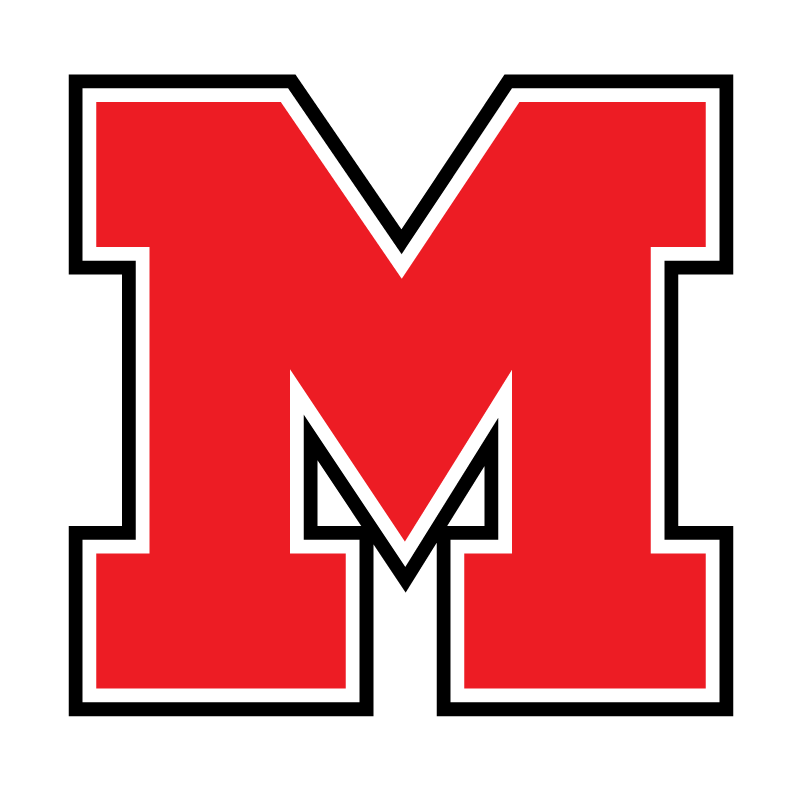 Topic/Objective: The World at WarTopic/Objective: The World at WarName:Cornell Notes1937 - 19451937 - 1945Class/Period:Cornell NotesDate:Essential Question: How did World War II transform the United States domestically and change its relationship with Essential Question: How did World War II transform the United States domestically and change its relationship with Essential Question: How did World War II transform the United States domestically and change its relationship with Essential Question: How did World War II transform the United States domestically and change its relationship with the world?the world?the world?the world?Questions:Questions:IV. Fighting and Winning the WarIV. Fighting and Winning the WarA. Wartime Aims and A. Wartime Aims and 1. The Big Three1. The Big ThreeTensionsTensions2. Battle of Kursk2. Battle of KurskB. The War in EuropeB. The War in Europe1. D-Day1. D-Day2. The Holocaust2. The HolocaustPrimary SourcePrimary SourceHitting the Beach at Normandy Hitting the Beach at Normandy MAP 24.2 World War II in Europe, 1941–1943 MAP 24.2 World War II in Europe, 1941–1943  MAP 24.3 World War II in Europe, 1944–1945 MAP 24.3 World War II in Europe, 1944–1945C. The War in the PacificC. The War in the Pacific1. Naval victories1. Naval victoriesSummary/Reflections: What is important to remember about this topic? What is something new that you learned?Summary/Reflections: What is important to remember about this topic? What is something new that you learned?Summary/Reflections: What is important to remember about this topic? What is something new that you learned?Summary/Reflections: What is important to remember about this topic? What is something new that you learned?Questions:Questions:Notes:Notes:2. Racial overtones2. Racial overtonesPrimary SourcePrimary SourceMAP 24.4 World War II in the Pacific, 1941–1942 MAP 24.4 World War II in the Pacific, 1941–1942 D. The Atomic Bomb and D. The Atomic Bomb and 1. Manhattan Project1. Manhattan Projectthe End of the Warthe End of the War2. Hiroshima and Nagasaki2. Hiroshima and NagasakiPrimary SourcePrimary SourceMAP 24.5 World War II in the Pacific, 1943–1945 MAP 24.5 World War II in the Pacific, 1943–1945 The Big Three at Yalta The Big Three at Yalta E. The Toll of the WarE. The Toll of the War1. Human casualties1. Human casualties2.  Economic and political transformations2.  Economic and political transformationsPrimary SourcePrimary SourceHiroshima, March 1946 Hiroshima, March 1946 Illustrations:Illustrations:Illustrations:Illustrations: